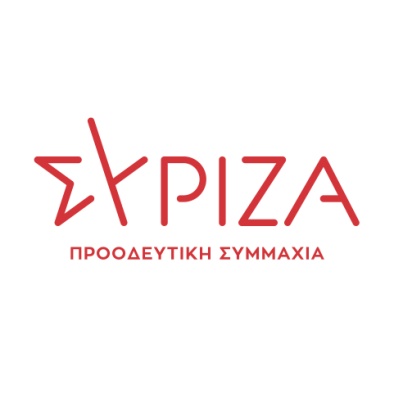 Προς το Προεδρείο της Βουλής των ΕλλήνωνΑΝΑΦΟΡΑΠρος τους κ.κ. Υπουργούς Υγείας, Εργασίας και Κοινωνικών Υποθέσεων και ΟικονομικώνΘέμα: «Μηνιαία Οικονομική Ενίσχυση των εργαζομένων στο χώρο της υγείας ύψους 600 ευρώ, καθ’ όλη τη διάρκεια της πανδημίας και άμεση ένταξή τους στα ΒΑΕ.»Ο Βουλευτής Αχαΐας του ΣΥΡΙΖΑ-Προοδευτική Συμμαχία  Κωνσταντίνος Μάρκου καταθέτει ως αναφορά την από 11 Νοεμβρίου 2020 και με αρ. πρωτ.: 269 Επιστολή-Αίτημα της Πανελλήνιας Ομοσπονδίας Εργαζομένων Πρωτοβάθμιας Φροντίδας Υγείας Π.Ο.Ε.-Π.Φ.Υ. που απευθύνεται στους Υπουργούς Υγείας, Εργασίας και Κοινωνικών Υποθέσεων και Οικονομικών. Περιεχόμενο της επιστολής είναι η επαναφορά παλαιότερου αιτήματος για καταβολή μηνιαίας οικονομικής ενίσχυσης στους εργαζομένους στο χώρο της υγείας, καθ’ όλη τη διάρκεια της πανδημίας, ύψους 600€ και για άμεση ένταξή τους στα ΒΑΕ.. Καλείται η Κυβέρνηση να αποδείξει εμπράκτως τη στήριξή της κάνοντας αποδεκτό το σχετικό αίτημα. Επισυνάπτεται η υπ΄αρ. πρωτ. 269/11.11.2020 Επιστολή -Αίτημα της Πανελλήνιας Ομοσπονδίας Εργαζομένων Πρωτοβάθμιας Φροντίδας Υγείας Π.Ο.Ε.-Π.Φ.Υ. προς τους Υπουργούς Υγείας, Εργασίας και Κοινωνικών Υποθέσεων και ΟικονομικώνΠαρακαλούμε για την άμεση εξέταση της επιστολής-αιτήματος, για την απάντηση και τις σχετικές σας ενέργειες καθώς και για την ενημέρωσή μας. Αθήνα, 17 Νοεμβρίου 2020Οι καταθέτοντες ΒουλευτέςΜάρκου ΚωνσταντίνοςΑβραμάκης ΕλευθέριοςΑλεξιάδης ΤρύφωνΑναγνωστοπούλου Αθανασία(Σία)Βαγενά ΆνναΒαρδάκης ΣωκράτηςΒέττα ΚαλλιόπηΓκιόκας ΓιάννηςΖαχαριάδης ΚωνσταντίνοςΘραψανιώτης ΜανώληςΚαρασαρλίδου ΦρόσωΚασιμάτη ΝίναΛάππας ΣπυρίδωνΜάλαμα ΚυριακήΜαμουλάκης ΧαράλαμποςΜεϊκόπουλος ΑλέξανδροςΜπάρκας ΚωνσταντίνοςΜωραΐτης ΘάνοςΠαπαδόπουλος Αθανάσιος(Σάκης)Παππάς ΝικόλαοςΠούλου ΠαναγιούΡαγκούσης ΓιάννηςΣκουρλέτης ΠαναγιώτηςΤελιγιορίδου ΟλυμπίαΤσίπρας ΓεώργιοςΤριανταφυλλίδης ΑλέξανδροςΦάμελλος ΣωκράτηςΦωτίου ΘεανώΧατζηγιαννάκης ΜίλτοςΨυχογιός Γεώργιος                                           